Администрация Пригородного сельского поселения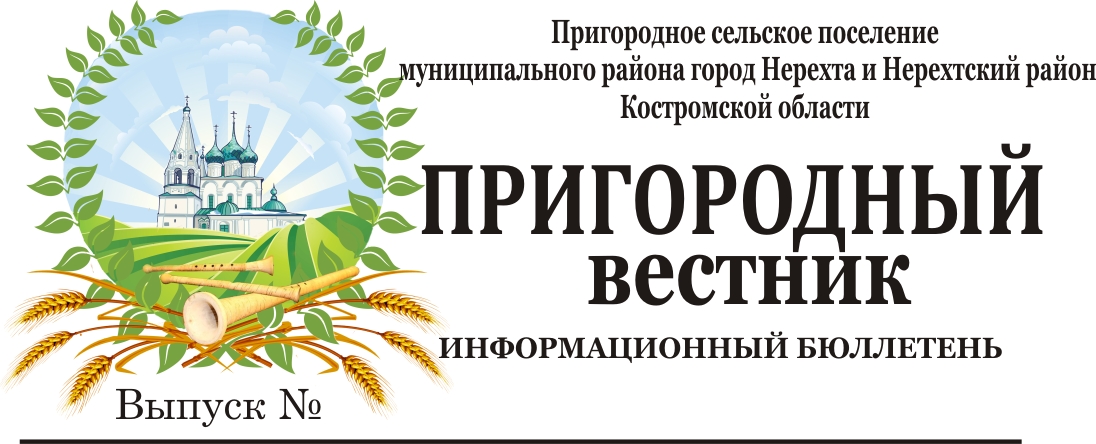 муниципального района город Нерехта и Нерехтский районКостромской областиПОСТАНОВЛЕНИЕот 19 мая  2020 года                                 № 56         По результатам инвентаризации, проведенной администрацией Пригородного сельского поселения в соответствии с постановлением Правительства Российской Федерации от 22.05.2015 г. № 492 «О составе сведений об адресах, размещаемых в государственном адресном реестре, порядке межведомственного информационного взаимодействия при ведении государственного адресного реестра», руководствуясь Федеральными законами от 06.10.2003 № 131-ФЗ «Об общих принципах организации местного самоуправления в Российской Федерации», администрация Пригородного сельского поселенияПОСТАНОВЛЯЕТ:Внести в Федеральную информационную адресную систему отсутствующие данные по адресу, присвоенному до вступления в силу Постановления Правительства РФ от 19 ноября 2014 года № 1221 «Об утверждении правил присвоения, изменения и аннулирования адресов», согласно приложения.Настоящее постановление вступает в силу с момента подписания.Глава администрацииПригородного сельского поселения                                                        А.Ю.МалковПриложение к постановлениюот 19.05.2020 г. № 56СПИСОК ОБЪЕКТОВподлежащих добавлению в базу данных ФИАСАдминистрация Пригородного сельского поселениямуниципального района город Нерехта и Нерехтский район Костромской областиПОСТАНОВЛЕНИЕот     19 мая  2020  года              №  57Об отчете об исполнении бюджета муниципального образования Пригородное сельское поселение за  1 квартал   2020 годаВ целях исполнения статьи 264.2 Бюджетного кодекса Российской Федерации,Администрация Пригородного сельского поселения муниципального района город Нерехта и Нерехтский район ПОСТАНОВЛЯЕТ: 1. Утвердить прилагаемый отчет об исполнении бюджета муниципального образования Пригородное сельское поселение за 1 квартал    2020 года. (Приложение № 1) 2. Администрации Пригородного сельского поселения муниципального района город Нерехта и Нерехтский район направить утвержденный отчет об исполнении бюджета муниципального образования Пригородное сельское поселение за 1 квартал  2020   года в Совет депутатов  Пригородного сельского поселения.3. Настоящее постановление вступает в силу со дня его официального опубликования(обнародования).Глава  Пригородного сельского поселения                                                       А. Ю. МалковАдминистрация Пригородного сельского поселения муниципального района город Нерехта и Нерехтский район Костромской областиПОСТАНОВЛЕНИЕот 22 мая 2020 года                              № 60         По результатам инвентаризации, проведенной администрацией Пригородного сельского поселения в соответствии с постановлением Правительства Российской Федерации от 22.05.2015 г. № 492 «О составе сведений об адресах, размещаемых в государственном адресном реестре, порядке межведомственного информационного взаимодействия при ведении государственного адресного реестра»,  руководствуясь Федеральными законами от 06.10.2003 № 131-ФЗ «Об общих принципах организации местного самоуправления в Российской Федерации», администрация Пригородного сельского поселенияПОСТАНОВЛЯЕТ:Уточнить в базе данных Федеральной информационной адресной системы следующие сведения: кадастровый номер земельного участка 44:13:110402:61 по адресу: Российская Федерация, Костромская область, муниципальный район город Нерехта и Нерехтский район, Пригородное сельское поселение, садовое некоммерческое товарищество Южное (Пригородное), земельный участок 49, заменить на кадастровый номер земельного участка 44:13:110402:42.Уточнить в базе данных Федеральной информационной адресной системы следующие сведения: кадастровый номер земельного участка 44:13:110402:42 по адресу: Российская Федерация, Костромская область, муниципальный район город Нерехта и Нерехтский район, Пригородное сельское поселение, садовое некоммерческое товарищество Южное (Пригородное), земельный участок 30, заменить на кадастровый номер земельного участка 44:13:110402:89.Уточнить в базе данных Федеральной информационной адресной системы следующие сведения: кадастровый номер земельного участка 44:13:110402:89 по адресу: Российская Федерация, Костромская область, муниципальный район город Нерехта и Нерехтский район, Пригородное сельское поселение, садовое некоммерческое товарищество Южное (Пригородное), земельный участок 77, заменить на кадастровый номер земельного участка 44:13:110402:61.Настоящее постановление вступает в силу с момента подписания.Глава администрацииПригородного сельского поселения                                              А. Ю. МалковСОВЕТ ДЕПУТАТОВ Пригородного сельского поселениямуниципального района город Нерехта и Нерехтский районКостромской областиВТОРОГО СОЗЫВАРЕШЕНИЕот          22     мая    2020   года           №  12 Рассмотрев предложения главы поселения о внесении изменений и дополнений в решение Совета депутатов Пригородного сельского поселения  муниципального района город Нерехта и  Нерехтский район Костромской области  от 01 ноября 2019 года № 158 «О бюджете муниципального образования Пригородное сельское поселение на 2020 год и на плановый период 2021-2022 годов», Совет депутатов Пригородного сельского поселения муниципального района город Нерехта и Нерехтский район  РЕШИЛ:1. Внести в решение Совета депутатов Пригородного сельского поселения муниципального района город Нерехта и  Нерехтский район Костромской области «О бюджете муниципального образования Пригородное сельское поселение на 2020 год и на плановый период 2021-2022 годов» от 01 ноября 2019 года № 158 ( в редакции от  26.12.2019 г № 166,от 27.02.2020 г № 7) (далее Решение) следующие изменения:1.1. Часть1 Статьи 1 изложить в следующей редакции:« 1.Утвердить основные характеристики бюджета муниципального образования Пригородного сельское поселение на 2020 год:1) прогнозируемый  общий объем доходов бюджета муниципального образования Пригородное сельское поселение в сумме 40 193 139,20 рублей, в том числе безвозмездных перечислений 27 681 926,60 рублей;2) общий объем расходов бюджета муниципального образования Пригородное сельское поселение в сумме  41 221 432,74  рублей;3) дефицит бюджета муниципального образования Пригородное сельское поселение  - 1 028 293,54 рублей».       1.2. Пункт 1 Части 3  статьи 6 изложить в следующей редакции:«1) на 2020 год в  сумме 25 415 097,26  руб. согласно приложению № 8 к настоящему Решению».1.3. В статье 7 :Слова «на  2020 год в сумме 43 700 рублей» заменить словами « на 2020 год в сумме 50 000 рублей».       1.4. В части 3 статьи 12:слова «429 167 рублей» заменить словами «360 606,62 рублей», слова « 194 000рублей» заменить словами «225 000 рублей», слова « 194 000рублей» заменить словами «225 000 рублей».           1.5. Приложение № 3 «Прогнозируемый объем  доходов в бюджет муниципального образования Пригородное  сельское поселение  на 2020 год», приложение № 4 «Прогнозируемый объем  доходов в бюджет муниципального образования Пригородное  сельское поселение  на плановый период  2021 и  2022 годов» , приложение № 5 «Объем безвозмездных поступлений получаемых из других бюджетов бюджетной системы РФ в 2020 году», приложение № 7 «Распределение бюджетных ассигнований  по разделам, подразделам, целевым статьям, группам  и подгруппам видам расходов классификации расходов бюджета на 2020 год.», приложение № 8 «Распределение бюджетных ассигнований  по разделам, подразделам, целевым статьям, группам  и подгруппам видам расходов классификации расходов бюджета на  плановый период 2021 и  2020 годов» , приложение № 9 «Ведомственная  структура расходов бюджета на 2020 год », приложение № 10 «Ведомственная  структура расходов бюджета на плановый период 2021 и  2020 годов»,   приложение № 11 «Распределение расходов бюджета муниципального образования Пригородное сельское поселение на финансирование муниципальных программ  в 2020 году»,  приложение № 20 «Источники финансирования дефицита бюджета муниципального образования Пригородное сельское поселение на 2020 год», приложение № 21«Источники финансирования дефицита бюджета муниципального образования Пригородное сельское поселение на плановый период 2021 и 2022 годов» в новой редакции согласно Приложениям № 1,2,3,4,5,6,7,8,9,10  к настоящему решению.               2.Настоящее решение подлежит официальному опубликованию (обнародованию).   3. Настоящее решение вступает в силу со дня официального опубликования (обнародования).Глава поселения,председатель Совета депутатов                                       А.Ю. МалковО внесении изменений в базу данных ФИАС№ п/пАдрес объекта адресации, подлежащего добавлению1Российская Федерация, Костромская область, муниципальный район город Нерехта и Нерехтский район, Пригородное сельское поселение,  садовое некоммерческое товарищество Южное (Пригородное), дом 49Приложение № 1  к постановлению главы администрации Пригородного сельского поселения от 19 мая 2020  г № 57Приложение № 1  к постановлению главы администрации Пригородного сельского поселения от 19 мая 2020  г № 57Приложение № 1  к постановлению главы администрации Пригородного сельского поселения от 19 мая 2020  г № 57Приложение № 1  к постановлению главы администрации Пригородного сельского поселения от 19 мая 2020  г № 57ОТЧЕТ ОБ ИСПОЛНЕНИИ БЮДЖЕТАОТЧЕТ ОБ ИСПОЛНЕНИИ БЮДЖЕТАОТЧЕТ ОБ ИСПОЛНЕНИИ БЮДЖЕТАОТЧЕТ ОБ ИСПОЛНЕНИИ БЮДЖЕТАОТЧЕТ ОБ ИСПОЛНЕНИИ БЮДЖЕТАОТЧЕТ ОБ ИСПОЛНЕНИИ БЮДЖЕТАОТЧЕТ ОБ ИСПОЛНЕНИИ БЮДЖЕТАКОДЫКОДЫФорма по ОКУД05031170503117на 1 апреля 2020 г.на 1 апреля 2020 г.на 1 апреля 2020 г.Дата01.04.202001.04.2020по ОКПОНаименование
финансового органаАдминистрация Пригородного сельского поселения муниципального района город Нерехта и Нерехтский район Костромской областиАдминистрация Пригородного сельского поселения муниципального района город Нерехта и Нерехтский район Костромской областиАдминистрация Пригородного сельского поселения муниципального района город Нерехта и Нерехтский район Костромской областиГлава по БК913913Наименование публично-правового образования41018005 Пригородное сельское поселение41018005 Пригородное сельское поселение41018005 Пригородное сельское поселениепо ОКТМО3462645034626450Периодичность:месячная, квартальная, годоваямесячная, квартальная, годоваямесячная, квартальная, годоваяЕдиница измерения:руб.руб.руб.3833831. Доходы бюджета1. Доходы бюджета1. Доходы бюджета1. Доходы бюджета1. Доходы бюджета1. Доходы бюджета1. Доходы бюджетаНаименование показателяКод строкиКод дохода по бюджетной классификацииУтвержденные бюджетные назначенияИсполненоИсполненоНеисполненные назначения1234556Доходы бюджета - всего010X39 471 863,206 665 173,426 665 173,4232 806 689,78в том числе:НАЛОГОВЫЕ И НЕНАЛОГОВЫЕ ДОХОДЫ010000 100000000000000007 223 100,001 576 104,421 576 104,425 646 995,58НАЛОГИ НА ПРИБЫЛЬ, ДОХОДЫ010000 101000000000000001 790 000,00340 269,95340 269,951 449 730,05Налог на доходы физических лиц010000 101020000100001101 790 000,00340 269,95340 269,951 449 730,05Налог на доходы физических лиц с доходов, источником которых является налоговый агент, за исключением доходов, в отношении которых исчисление и уплата налога осуществляются в соответствии со статьями 227, 227.1 и 228 Налогового кодекса Российской Федерации010000 101020100100001101 774 156,00338 989,88338 989,881 435 166,12Налог на доходы физических лиц с доходов, источником которых является налоговый агент, за исключением доходов, в отношении которых исчисление и уплата налога осуществляются в соответствии со статьями 227, 227.1 и 228 Налогового кодекса Российской Федерации (сумма платежа (перерасчеты, недоимка и задолженность по соответствующему платежу, в том числе по отмененному)010000 101020100110001101 774 156,00337 672,15337 672,151 436 483,85Налог на доходы физических лиц с доходов, источником которых является налоговый агент, за исключением доходов, в отношении которых исчисление и уплата налога осуществляются в соответствии со статьями 227, 227.1 и 228 Налогового кодекса Российской Федерации (пени по соответствующему платежу)010000 101020100121001100,00760,08760,080,00Налог на доходы физических лиц с доходов, источником которых является налоговый агент, за исключением доходов, в отношении которых исчисление и уплата налога осуществляются в соответствии со статьями 227, 227.1 и 228 Налогового кодекса Российской Федерации (суммы денежных взысканий (штрафов) по соответствующему платежу согласно законодательству Российской Федерации)010000 101020100130001100,00557,65557,650,00Налог на доходы физических лиц с доходов, полученных от осуществления деятельности физическими лицами, зарегистрированными в качестве индивидуальных предпринимателей, нотариусов, занимающихся частной практикой, адвокатов, учредивших адвокатские кабинеты, и других лиц, занимающихся частной практикой в соответствии со статьей 227 Налогового кодекса Российской Федерации010000 101020200100001103 000,0075,0075,002 925,00Налог на доходы физических лиц с доходов, полученных от осуществления деятельности физическими лицами, зарегистрированными в качестве индивидуальных предпринимателей, нотариусов, занимающихся частной практикой, адвокатов, учредивших адвокатские кабинеты, и других лиц, занимающихся частной практикой в соответствии со статьей 227 Налогового кодекса Российской Федерации (сумма платежа (перерасчеты, недоимка и задолженность по соответствующему платежу, в том числе по отмененному)010000 101020200110001103 000,000,000,003 000,00Налог на доходы физических лиц с доходов, полученных от осуществления деятельности физическими лицами, зарегистрированными в качестве индивидуальных предпринимателей, нотариусов, занимающихся частной практикой, адвокатов, учредивших адвокатские кабинеты, и других лиц, занимающихся частной практикой в соответствии со статьей 227 Налогового кодекса Российской Федерации (суммы денежных взысканий (штрафов) по соответствующему платежу согласно законодательству Российской Федерации)010000 101020200130001100,0075,0075,000,00Налог на доходы физических лиц с доходов, полученных физическими лицами в соответствии со статьей 228 Налогового кодекса Российской Федерации010000 1010203001000011012 000,00360,17360,1711 639,83Налог на доходы физических лиц с доходов, полученных физическими лицами в соответствии со статьей 228 Налогового кодекса Российской Федерации (сумма платежа (перерасчеты, недоимка и задолженность по соответствующему платежу, в том числе по отмененному)010000 1010203001100011012 000,00281,55281,5511 718,45Налог на доходы физических лиц с доходов, полученных физическими лицами в соответствии со статьей 228 Налогового кодекса Российской Федерации (пени по соответствующему платежу)010000 101020300121001100,003,623,620,00Налог на доходы физических лиц с доходов, полученных физическими лицами в соответствии со статьей 228 Налогового кодекса Российской Федерации (суммы денежных взысканий (штрафов) по соответствующему платежу согласно законодательству Российской Федерации)010000 101020300130001100,0075,0075,000,00Налог на доходы физических лиц в виде фиксированных авансовых платежей с доходов, полученных физическими лицами, являющимися иностранными гражданами, осуществляющими трудовую деятельность по найму на основании патента в соответствии со статьей 227.1 Налогового кодекса Российской Федерации010000 10102040010000110844,00844,90844,900,00Налог на доходы физических лиц в виде фиксированных авансовых платежей с доходов, полученных физическими лицами, являющимися иностранными гражданами, осуществляющими трудовую деятельность по найму на основании патента в соответствии со статьей 227.1 Налогового кодекса Российской Федерации (сумма платежа (перерасчеты, недоимка и задолженность по соответствующему платежу, в том числе по отмененному)010000 10102040011000110844,00844,90844,900,00НАЛОГИ НА ТОВАРЫ (РАБОТЫ, УСЛУГИ), РЕАЛИЗУЕМЫЕ НА ТЕРРИТОРИИ РОССИЙСКОЙ ФЕДЕРАЦИИ010000 103000000000000001 621 000,00366 759,26366 759,261 254 240,74Акцизы по подакцизным товарам (продукции), производимым на территории Российской Федерации010000 103020000100001101 621 000,00366 759,26366 759,261 254 240,74Доходы от уплаты акцизов на дизельное топливо, подлежащие распределению между бюджетами субъектов Российской Федерации и местными бюджетами с учетом установленных дифференцированных нормативов отчислений в местные бюджеты010000 10302230010000110734 400,00166 442,80166 442,80567 957,20Доходы от уплаты акцизов на дизельное топливо, подлежащие распределению между бюджетами субъектов Российской Федерации и местными бюджетами с учетом установленных дифференцированных нормативов отчислений в местные бюджеты (по нормативам, установленным Федеральным законом о федеральном бюджете в целях формирования дорожных фондов субъектов Российской Федерации)010000 10302231010000110734 400,00166 442,80166 442,80567 957,20Доходы от уплаты акцизов на моторные масла для дизельных и (или) карбюраторных (инжекторных) двигателей, подлежащие распределению между бюджетами субъектов Российской Федерации и местными бюджетами с учетом установленных дифференцированных нормативов отчислений в местные бюджеты010000 103022400100001105 600,001 085,041 085,044 514,96Доходы от уплаты акцизов на моторные масла для дизельных и (или) карбюраторных (инжекторных) двигателей, подлежащие распределению между бюджетами субъектов Российской Федерации и местными бюджетами с учетом установленных дифференцированных нормативов отчислений в местные бюджеты (по нормативам, установленным Федеральным законом о федеральном бюджете в целях формирования дорожных фондов субъектов Российской Федерации)010000 103022410100001105 600,001 085,041 085,044 514,96Доходы от уплаты акцизов на автомобильный бензин, подлежащие распределению между бюджетами субъектов Российской Федерации и местными бюджетами с учетом установленных дифференцированных нормативов отчислений в местные бюджеты010000 103022500100001101 005 000,00233 611,36233 611,36771 388,64Доходы от уплаты акцизов на автомобильный бензин, подлежащие распределению между бюджетами субъектов Российской Федерации и местными бюджетами с учетом установленных дифференцированных нормативов отчислений в местные бюджеты (по нормативам, установленным Федеральным законом о федеральном бюджете в целях формирования дорожных фондов субъектов Российской Федерации)010000 103022510100001101 005 000,00233 611,36233 611,36771 388,64Доходы от уплаты акцизов на прямогонный бензин, подлежащие распределению между бюджетами субъектов Российской Федерации и местными бюджетами с учетом установленных дифференцированных нормативов отчислений в местные бюджеты010000 10302260010000110-124 000,00-34 379,94-34 379,940,00Доходы от уплаты акцизов на прямогонный бензин, подлежащие распределению между бюджетами субъектов Российской Федерации и местными бюджетами с учетом установленных дифференцированных нормативов отчислений в местные бюджеты (по нормативам, установленным Федеральным законом о федеральном бюджете в целях формирования дорожных фондов субъектов Российской Федерации)010000 10302261010000110-124 000,00-34 379,94-34 379,94-89 620,06НАЛОГИ НА СОВОКУПНЫЙ ДОХОД010000 10500000000000000819 000,00316 255,98316 255,98502 744,02Налог, взимаемый в связи с применением упрощенной системы налогообложения010000 10501000000000110520 000,0072 800,4872 800,48447 199,52Налог, взимаемый с налогоплательщиков, выбравших в качестве объекта налогообложения доходы010000 10501010010000110300 000,0068 099,9368 099,93231 900,07Налог, взимаемый с налогоплательщиков, выбравших в качестве объекта налогообложения доходы010000 10501011010000110300 000,0068 099,9368 099,93231 900,07Налог, взимаемый с налогоплательщиков, выбравших в качестве объекта налогообложения доходы (сумма платежа (перерасчеты, недоимка и задолженность по соответствующему платежу, в том числе по отмененному)010000 10501011011000110300 000,0067 765,9267 765,92232 234,08Налог, взимаемый с налогоплательщиков, выбравших в качестве объекта налогообложения доходы (пени по соответствующему платежу)010000 105010110121001100,00-206,22-206,220,00Налог, взимаемый с налогоплательщиков, выбравших в качестве объекта налогообложения доходы (суммы денежных взысканий (штрафов) по соответствующему платежу согласно законодательству Российской Федерации)010000 105010110130001100,00540,23540,230,00Налог, взимаемый с налогоплательщиков, выбравших в качестве объекта налогообложения доходы, уменьшенные на величину расходов010000 10501020010000110220 000,004 700,554 700,55215 299,45Налог, взимаемый с налогоплательщиков, выбравших в качестве объекта налогообложения доходы, уменьшенные на величину расходов (в том числе минимальный налог, зачисляемый в бюджеты субъектов Российской Федерации)010000 10501021010000110220 000,004 700,554 700,55215 299,45Налог, взимаемый с налогоплательщиков, выбравших в качестве объекта налогообложения доходы, уменьшенные на величину расходов (в том числе минимальный налог, зачисляемый в бюджеты субъектов Российской Федерации (сумма платежа (перерасчеты, недоимка и задолженность по соответствующему платежу, в том числе по отмененному)010000 10501021011000110220 000,004 700,554 700,55215 299,45Единый сельскохозяйственный налог010000 10503000010000110299 000,00243 455,50243 455,5055 544,50Единый сельскохозяйственный налог010000 10503010010000110299 000,00243 455,50243 455,5055 544,50Единый сельскохозяйственный налог (сумма платежа (перерасчеты, недоимка и задолженность по соответствующему платежу, в том числе по отмененному)010000 10503010011000110299 000,00243 455,50243 455,5055 544,50НАЛОГИ НА ИМУЩЕСТВО010000 106000000000000002 539 225,00451 037,78451 037,782 088 187,22Налог на имущество физических лиц010000 10601000000000110770 000,00174 963,29174 963,29595 036,71Налог на имущество физических лиц, взимаемый по ставкам, применяемым к объектам налогообложения, расположенным в границах сельских поселений010000 10601030100000110770 000,00174 963,29174 963,29595 036,71Налог на имущество физических лиц, взимаемый по ставкам, применяемым к объектам налогообложения, расположенным в границах сельских поселений (сумма платежа (перерасчеты, недоимка и задолженность по соответствующему платежу, в том числе по отмененному)010000 10601030101000110770 000,00173 564,60173 564,60596 435,40Налог на имущество физических лиц, взимаемый по ставкам, применяемым к объектам налогообложения, расположенным в границах сельских поселений (пени по соответствующему платежу)010000 106010301021001100,001 398,691 398,690,00Земельный налог010000 106060000000001101 769 225,00276 074,49276 074,491 493 150,51Земельный налог с организаций010000 10606030000000110800 000,00224 206,95224 206,95575 793,05Земельный налог с организаций, обладающих земельным участком, расположенным в границах сельских поселений010000 10606033100000110800 000,00224 206,95224 206,95575 793,05Земельный налог с организаций, обладающих земельным участком, расположенным в границах сельских поселений (сумма платежа (перерасчеты, недоимка и задолженность по соответствующему платежу, в том числе по отмененному)010000 10606033101000110800 000,00222 352,00222 352,00577 648,00Земельный налог с организаций, обладающих земельным участком, расположенным в границах сельских поселений (пени по соответствующему платежу)010000 106060331021001100,001 854,951 854,950,00Земельный налог с физических лиц010000 10606040000000110969 225,0051 867,5451 867,54917 357,46Земельный налог с физических лиц, обладающих земельным участком, расположенным в границах сельских поселений010000 10606043100000110969 225,0051 867,5451 867,54917 357,46Земельный налог с физических лиц, обладающих земельным участком, расположенным в границах сельских поселений (сумма платежа (перерасчеты, недоимка и задолженность по соответствующему платежу, в том числе по отмененному)010000 10606043101000110969 225,0048 356,6048 356,60920 868,40Земельный налог с физических лиц, обладающих земельным участком, расположенным в границах сельских поселений (пени по соответствующему платежу)010000 106060431021001100,003 510,943 510,940,00ГОСУДАРСТВЕННАЯ ПОШЛИНА010000 1080000000000000013 000,002 450,002 450,0010 550,00Государственная пошлина за совершение нотариальных действий (за исключением действий, совершаемых консульскими учреждениями Российской Федерации)010000 1080400001000011013 000,002 450,002 450,0010 550,00Государственная пошлина за совершение нотариальных действий должностными лицами органов местного самоуправления, уполномоченными в соответствии с законодательными актами Российской Федерации на совершение нотариальных действий010000 1080402001000011013 000,002 450,002 450,0010 550,00Государственная пошлина за совершение нотариальных действий должностными лицами органов местного самоуправления, уполномоченными в соответствии с законодательными актами Российской Федерации на совершение нотариальных действий010000 1080402001100011013 000,002 450,002 450,0010 550,00ДОХОДЫ ОТ ИСПОЛЬЗОВАНИЯ ИМУЩЕСТВА, НАХОДЯЩЕГОСЯ В ГОСУДАРСТВЕННОЙ И МУНИЦИПАЛЬНОЙ СОБСТВЕННОСТИ010000 1110000000000000088 100,0017 988,8717 988,8770 111,13Доходы, получаемые в виде арендной либо иной платы за передачу в возмездное пользование государственного и муниципального имущества (за исключением имущества бюджетных и автономных учреждений, а также имущества государственных и муниципальных унитарных предприятий, в том числе казенных)010000 1110500000000012049 400,007 967,007 967,0041 433,00Доходы, получаемые в виде арендной платы за земли после разграничения государственной собственности на землю, а также средства от продажи права на заключение договоров аренды указанных земельных участков (за исключением земельных участков бюджетных и автономных учреждений)010000 111050200000001209 700,000,000,009 700,00Доходы, получаемые в виде арендной платы, а также средства от продажи права на заключение договоров аренды за земли, находящиеся в собственности сельских поселений (за исключением земельных участков муниципальных бюджетных и автономных учреждений)010000 111050251000001209 700,000,000,009 700,00Доходы от сдачи в аренду имущества, находящегося в оперативном управлении органов государственной власти, органов местного самоуправления, государственных внебюджетных фондов и созданных ими учреждений (за исключением имущества бюджетных и автономных учреждений)010000 1110503000000012039 700,007 967,007 967,0031 733,00Доходы от сдачи в аренду имущества, находящегося в оперативном управлении органов управления сельских поселений и созданных ими учреждений (за исключением имущества муниципальных бюджетных и автономных учреждений)010000 1110503510000012039 700,007 967,007 967,0031 733,00Прочие доходы от использования имущества и прав, находящихся в государственной и муниципальной собственности (за исключением имущества бюджетных и автономных учреждений, а также имущества государственных и муниципальных унитарных предприятий, в том числе казенных)010000 1110900000000012038 700,0010 021,8710 021,8728 678,13Прочие поступления от использования имущества, находящегося в государственной и муниципальной собственности (за исключением имущества бюджетных и автономных учреждений, а также имущества государственных и муниципальных унитарных предприятий, в том числе казенных)010000 1110904000000012038 700,0010 021,8710 021,8728 678,13Прочие поступления от использования имущества, находящегося в собственности сельских поселений (за исключением имущества муниципальных бюджетных и автономных учреждений, а также имущества муниципальных унитарных предприятий, в том числе казенных)010000 1110904510000012038 700,0010 021,8710 021,8728 678,13ДОХОДЫ ОТ ОКАЗАНИЯ ПЛАТНЫХ УСЛУГ И КОМПЕНСАЦИИ ЗАТРАТ ГОСУДАРСТВА010000 11300000000000000310 000,0048 567,2748 567,27261 432,73Доходы от компенсации затрат государства010000 11302000000000130310 000,0048 567,2748 567,27261 432,73Доходы, поступающие в порядке возмещения расходов, понесенных в связи с эксплуатацией имущества010000 1130206000000013012 469,0012 469,4412 469,440,00Доходы, поступающие в порядке возмещения расходов, понесенных в связи с эксплуатацией имущества сельских поселений010000 1130206510000013012 469,0012 469,4412 469,440,00Прочие доходы от компенсации затрат государства010000 11302990000000130297 531,0036 097,8336 097,83261 433,17Прочие доходы от компенсации затрат бюджетов сельских поселений010000 11302995100000130297 531,0036 097,8336 097,83261 433,17АДМИНИСТРАТИВНЫЕ ПЛАТЕЖИ И СБОРЫ010000 11500000000000000775,00775,31775,310,00Платежи, взимаемые государственными и муниципальными органами (организациями) за выполнение определенных функций010000 11502000000000140775,00775,31775,310,00Платежи, взимаемые органами местного самоуправления (организациями) сельских поселений за выполнение определенных функций010000 11502050100000140775,00775,31775,310,00ШТРАФЫ, САНКЦИИ, ВОЗМЕЩЕНИЕ УЩЕРБА010000 1160000000000000042 000,0032 000,0032 000,0010 000,00Административные штрафы, установленные Кодексом Российской Федерации об административных правонарушениях010000 1160100001000014010 000,000,000,0010 000,00Административные штрафы, установленные Главой 7 Кодекса Российской Федерации об административных правонарушениях, за административные правонарушения в области охраны собственности010000 116010700100001405 000,000,000,005 000,00Административные штрафы, установленные Главой 7 Кодекса Российской Федерации об административных правонарушениях, за административные правонарушения в области охраны собственности, выявленные должностными лицами органов муниципального контроля010000 116010740100001405 000,000,000,005 000,00Административные штрафы, установленные Главой 8 Кодекса Российской Федерации об административных правонарушениях, за административные правонарушения в области охраны окружающей среды и природопользования010000 116010800100001405 000,000,000,005 000,00Административные штрафы, установленные Главой 8 Кодекса Российской Федерации об административных правонарушениях, за административные правонарушения в области охраны окружающей среды и природопользования, выявленные должностными лицами органов муниципального контроля010000 116010840100001405 000,000,000,005 000,00Административные штрафы, установленные законами субъектов Российской Федерации об административных правонарушениях010000 116020000200001404 000,004 000,004 000,000,00Административные штрафы, установленные законами субъектов Российской Федерации об административных правонарушениях, за нарушение муниципальных правовых актов010000 116020200200001404 000,004 000,004 000,000,00Платежи в целях возмещения причиненного ущерба (убытков)010000 1161000000000014028 000,0028 000,0028 000,000,00Доходы от денежных взысканий (штрафов), поступающие в счет погашения задолженности, образовавшейся до 1 января 2020 года, подлежащие зачислению в бюджеты бюджетной системы Российской Федерации по нормативам, действовавшим в 2019 году010000 1161012000000014028 000,0028 000,0028 000,000,00Доходы от денежных взысканий (штрафов), поступающие в счет погашения задолженности, образовавшейся до 1 января 2020 года, подлежащие зачислению в бюджет муниципального образования по нормативам, действовавшим в 2019 году010000 1161012301000014028 000,0028 000,0028 000,000,00БЕЗВОЗМЕЗДНЫЕ ПОСТУПЛЕНИЯ010000 2000000000000000032 248 763,205 089 069,005 089 069,0027 159 694,20БЕЗВОЗМЕЗДНЫЕ ПОСТУПЛЕНИЯ ОТ ДРУГИХ БЮДЖЕТОВ БЮДЖЕТНОЙ СИСТЕМЫ РОССИЙСКОЙ ФЕДЕРАЦИИ010000 2020000000000000027 597 926,605 049 772,865 049 772,8622 548 153,74Дотации бюджетам бюджетной системы Российской Федерации010000 202100000000001504 953 100,001 772 001,001 772 001,003 181 099,00Дотации на выравнивание бюджетной обеспеченности010000 202150010000001502 420 000,00605 001,00605 001,001 814 999,00Дотации бюджетам сельских поселений на выравнивание бюджетной обеспеченности из бюджета субъекта Российской Федерации010000 202150011000001502 420 000,00605 001,00605 001,001 814 999,00Дотации на выравнивание бюджетной обеспеченности из бюджетов муниципальных районов, городских округов с внутригородским делением010000 202160010000001502 533 100,001 167 000,001 167 000,001 366 100,00Дотации бюджетам сельских поселений на выравнивание бюджетной обеспеченности из бюджетов муниципальных районов010000 202160011000001502 533 100,001 167 000,001 167 000,001 366 100,00Субсидии бюджетам бюджетной системы Российской Федерации (межбюджетные субсидии)010000 2022000000000015019 632 751,001 542 060,001 542 060,0018 090 691,00Субсидии бюджетам на поддержку отрасли культуры010000 2022551900000015016 288 340,000,000,0016 288 340,00Субсидии бюджетам сельских поселений на поддержку отрасли культуры010000 2022551910000015016 288 340,000,000,0016 288 340,00Субсидии бюджетам на реализацию программ формирования современной городской среды010000 20225555000000150556 130,000,000,00556 130,00Субсидии бюджетам сельских поселений на реализацию программ формирования современной городской среды010000 20225555100000150556 130,000,000,00556 130,00Прочие субсидии010000 202299990000001502 788 281,001 542 060,001 542 060,001 246 221,00Прочие субсидии бюджетам сельских поселений010000 202299991000001502 788 281,001 542 060,001 542 060,001 246 221,00Субвенции бюджетам бюджетной системы Российской Федерации010000 20230000000000150273 200,0047 711,8647 711,86225 488,14Субвенции местным бюджетам на выполнение передаваемых полномочий субъектов Российской Федерации010000 202300240000001509 500,002 375,002 375,007 125,00Субвенции бюджетам сельских поселений на выполнение передаваемых полномочий субъектов Российской Федерации010000 202300241000001509 500,002 375,002 375,007 125,00Субвенции бюджетам на осуществление первичного воинского учета на территориях, где отсутствуют военные комиссариаты010000 20235118000000150263 700,0045 336,8645 336,86218 363,14Субвенции бюджетам сельских поселений на осуществление первичного воинского учета на территориях, где отсутствуют военные комиссариаты010000 20235118100000150263 700,0045 336,8645 336,86218 363,14Иные межбюджетные трансферты010000 202400000000001502 738 875,601 688 000,001 688 000,001 050 875,60Прочие межбюджетные трансферты, передаваемые бюджетам010000 202499990000001502 738 875,601 688 000,001 688 000,001 050 875,60Прочие межбюджетные трансферты, передаваемые бюджетам сельских поселений010000 202499991000001502 738 875,601 688 000,001 688 000,001 050 875,60ПРОЧИЕ БЕЗВОЗМЕЗДНЫЕ ПОСТУПЛЕНИЯ010000 207000000000000004 650 836,6039 296,1439 296,144 611 540,46Прочие безвозмездные поступления в бюджеты сельских поселений010000 207050001000001504 650 836,6039 296,1439 296,144 611 540,46Поступления от денежных пожертвований, предоставляемых физическими лицами получателям средств бюджетов сельских поселений010000 20705020100000150892 513,0039 296,1439 296,14853 216,86Прочие безвозмездные поступления в бюджеты сельских поселений010000 207050301000001503 758 323,600,000,003 758 323,60Форма 0503117 с. 2Форма 0503117 с. 2Форма 0503117 с. 22. Расходы бюджета2. Расходы бюджета2. Расходы бюджета2. Расходы бюджета2. Расходы бюджета2. Расходы бюджетаНаименование показателяКод строкиКод расхода по бюджетной классификацииУтвержденные бюджетные назначенияИсполненоНеисполненные назначения123456Расходы бюджета - всего200X40 500 156,745 624 220,2234 875 936,52в том числе:ОБЩЕГОСУДАРСТВЕННЫЕ ВОПРОСЫ200000 0100 0000000000 0008 876 275,192 079 156,056 797 119,14Функционирование высшего должностного лица субъекта Российской Федерации и муниципального образования200000 0102 0000000000 0001 019 140,00303 087,96716 052,04Глава сельского поселения200000 0102 5100000000 0001 019 140,00303 087,96716 052,04Расходы на выплаты по оплате труда работников органов местного самоуправления200000 0102 5100000110 000911 088,49195 036,94716 051,55Расходы на выплаты персоналу в целях обеспечения выполнения функций государственными (муниципальными) органами, казенными учреждениями, органами управления государственными внебюджетными фондами200000 0102 5100000110 100911 088,49195 036,94716 051,55Расходы на выплаты персоналу государственных (муниципальных) органов200000 0102 5100000110 120911 088,49195 036,94716 051,55Фонд оплаты труда государственных (муниципальных) органов200000 0102 5100000110 121782 750,00194 623,88588 126,12Взносы по обязательному социальному страхованию на выплаты денежного содержания и иные выплаты работникам государственных (муниципальных) органов200000 0102 5100000110 129128 338,49413,06127 925,43Расходы на выполнение обязательств по судебным актам по искам, предъявленным к муниципальным учреждениям на задолженность по страховым взносам200000 0102 5100000810 000108 051,51108 051,020,49Расходы на выплаты персоналу в целях обеспечения выполнения функций государственными (муниципальными) органами, казенными учреждениями, органами управления государственными внебюджетными фондами200000 0102 5100000810 100108 051,51108 051,020,49Расходы на выплаты персоналу государственных (муниципальных) органов200000 0102 5100000810 120108 051,51108 051,020,49Взносы по обязательному социальному страхованию на выплаты денежного содержания и иные выплаты работникам государственных (муниципальных) органов200000 0102 5100000810 129108 051,51108 051,020,49Функционирование Правительства Российской Федерации, высших исполнительных органов государственной власти субъектов Российской Федерации, местных администраций200000 0104 0000000000 0002 016 206,00517 534,461 498 671,54Аппарат администрации сельского поселения200000 0104 5400000000 0002 016 206,00517 534,461 498 671,54Межбюджетные трансферты из муниципального района на расходы по выполнению полномочий по жилищно-коммунальному хозяйству200000 0104 5400000060 000339 000,000,00339 000,00Расходы на выплаты персоналу в целях обеспечения выполнения функций государственными (муниципальными) органами, казенными учреждениями, органами управления государственными внебюджетными фондами200000 0104 5400000060 100339 000,000,00339 000,00Расходы на выплаты персоналу государственных (муниципальных) органов200000 0104 5400000060 120339 000,000,00339 000,00Фонд оплаты труда государственных (муниципальных) органов200000 0104 5400000060 121339 000,000,00339 000,00Расходы бюджета сельского поселения на выполнение расходных обязательств на осуществление части полномочий по муниципальному земельному контролю200000 0104 5400000070 00071 100,000,0071 100,00Расходы на выплаты персоналу в целях обеспечения выполнения функций государственными (муниципальными) органами, казенными учреждениями, органами управления государственными внебюджетными фондами200000 0104 5400000070 10071 100,000,0071 100,00Расходы на выплаты персоналу государственных (муниципальных) органов200000 0104 5400000070 12071 100,000,0071 100,00Фонд оплаты труда государственных (муниципальных) органов200000 0104 5400000070 12171 100,000,0071 100,00Расходы на выплаты по оплате труда работников органов местного самоуправления200000 0104 5400000110 0001 392 029,10310 582,991 081 446,11Расходы на выплаты персоналу в целях обеспечения выполнения функций государственными (муниципальными) органами, казенными учреждениями, органами управления государственными внебюджетными фондами200000 0104 5400000110 1001 392 029,10310 582,991 081 446,11Расходы на выплаты персоналу государственных (муниципальных) органов200000 0104 5400000110 1201 392 029,10310 582,991 081 446,11Фонд оплаты труда государственных (муниципальных) органов200000 0104 5400000110 1211 131 149,00309 951,88821 197,12Взносы по обязательному социальному страхованию на выплаты денежного содержания и иные выплаты работникам государственных (муниципальных) органов200000 0104 5400000110 129260 880,10631,11260 248,99Расходы на выполнение обязательств по судебным актам по искам, предъявленным к муниципальным учреждениям на задолженность по страховым взносам200000 0104 5400000810 000204 576,90204 576,470,43Расходы на выплаты персоналу в целях обеспечения выполнения функций государственными (муниципальными) органами, казенными учреждениями, органами управления государственными внебюджетными фондами200000 0104 5400000810 100204 576,90204 576,470,43Расходы на выплаты персоналу государственных (муниципальных) органов200000 0104 5400000810 120204 576,90204 576,470,43Взносы по обязательному социальному страхованию на выплаты денежного содержания и иные выплаты работникам государственных (муниципальных) органов200000 0104 5400000810 129204 576,90204 576,470,43Осуществление государственных полномочий по составлению протоколов об административных правонарушениях200000 0104 5400072090 0009 500,002 375,007 125,00Закупка товаров, работ и услуг для обеспечения государственных (муниципальных) нужд200000 0104 5400072090 2009 500,002 375,007 125,00Иные закупки товаров, работ и услуг для обеспечения государственных (муниципальных) нужд200000 0104 5400072090 2409 500,002 375,007 125,00Прочая закупка товаров, работ и услуг200000 0104 5400072090 2449 500,002 375,007 125,00Обеспечение проведения выборов и референдумов200000 0107 0000000000 000410 000,000,00410 000,00Проведение выборов и референдумов200000 0107 6100000000 000410 000,000,00410 000,00Проведение выборов главы сельского поселения200000 0107 6100000010 000200 000,000,00200 000,00Иные бюджетные ассигнования200000 0107 6100000010 800200 000,000,00200 000,00Специальные расходы200000 0107 6100000010 880200 000,000,00200 000,00Проведение выборов депутатов в Совет депутатов сельского поселения200000 0107 6100000020 000210 000,000,00210 000,00Иные бюджетные ассигнования200000 0107 6100000020 800210 000,000,00210 000,00Специальные расходы200000 0107 6100000020 880210 000,000,00210 000,00Резервные фонды200000 0111 0000000000 00032 061,000,0032 061,00Резервные фонды200000 0111 7000000000 00032 061,000,0032 061,00Резервный фонд администрации сельского поселения200000 0111 7000000500 00032 061,000,0032 061,00Иные бюджетные ассигнования200000 0111 7000000500 80032 061,000,0032 061,00Резервные средства200000 0111 7000000500 87032 061,000,0032 061,00Другие общегосударственные вопросы200000 0113 0000000000 0005 398 868,191 258 533,634 140 334,56Содержание скважин200000 0113 8100000000 000116 897,6645 244,3971 653,27Расходы на содержание скважин за счет доходов от денежных пожертвований, предоставляемых физическими лицами200000 0113 8100001100 000116 897,6645 244,3971 653,27Закупка товаров, работ и услуг для обеспечения государственных (муниципальных) нужд200000 0113 8100001100 200116 897,6645 244,3971 653,27Иные закупки товаров, работ и услуг для обеспечения государственных (муниципальных) нужд200000 0113 8100001100 240116 897,6645 244,3971 653,27Прочая закупка товаров, работ и услуг200000 0113 8100001100 244116 897,6645 244,3971 653,27Оценки недвижимости, признание прав и регулирование отношений по муниципальной собственности200000 0113 9100000000 000360 802,3443 357,13317 445,21Закупка товаров, работ и услуг для обеспечения государственных (муниципальных) нужд200000 0113 9100000000 200345 700,0028 254,79317 445,21Иные закупки товаров, работ и услуг для обеспечения государственных (муниципальных) нужд200000 0113 9100000000 240345 700,0028 254,79317 445,21Прочая закупка товаров, работ и услуг200000 0113 9100000000 244345 700,0028 254,79317 445,21Расходы на обеспечение деятельности (оказание услуг) подведомственных казенных учреждений за счет доходов от оказания платных услуг (работ) и прочих безвозмездных поступлений200000 0113 9100000690 00015 102,3415 102,340,00Закупка товаров, работ и услуг для обеспечения государственных (муниципальных) нужд200000 0113 9100000690 20015 102,3415 102,340,00Иные закупки товаров, работ и услуг для обеспечения государственных (муниципальных) нужд200000 0113 9100000690 24015 102,3415 102,340,00Прочая закупка товаров, работ и услуг200000 0113 9100000690 24415 102,3415 102,340,00Реализация государственных функций, связанных с общегосударственным управлением200000 0113 9200000000 000125 000,0012 558,00112 442,00Расходы, связанные с проведением мероприятий200000 0113 9200003430 000125 000,0012 558,00112 442,00Закупка товаров, работ и услуг для обеспечения государственных (муниципальных) нужд200000 0113 9200003430 200119 000,0012 558,00106 442,00Иные закупки товаров, работ и услуг для обеспечения государственных (муниципальных) нужд200000 0113 9200003430 240119 000,0012 558,00106 442,00Прочая закупка товаров, работ и услуг200000 0113 9200003430 244119 000,0012 558,00106 442,00Иные бюджетные ассигнования200000 0113 9200003430 8006 000,000,006 000,00Уплата налогов, сборов и иных платежей200000 0113 9200003430 8506 000,000,006 000,00Уплата иных платежей200000 0113 9200003430 8536 000,000,006 000,00Учреждения по обеспечению хозяйственного и транспортного обслуживания200000 0113 9300000000 0004 796 168,191 157 374,113 638 794,08Расходы на обеспечение деятельности (оказание услуг) подведомственных учреждений200000 0113 9300000590 0004 346 721,19733 804,763 612 916,43Расходы на выплаты персоналу в целях обеспечения выполнения функций государственными (муниципальными) органами, казенными учреждениями, органами управления государственными внебюджетными фондами200000 0113 9300000590 1003 158 121,19542 059,342 616 061,85Расходы на выплаты персоналу казенных учреждений200000 0113 9300000590 1103 158 121,19542 059,342 616 061,85Фонд оплаты труда учреждений200000 0113 9300000590 1112 918 338,19540 924,922 377 413,27Взносы по обязательному социальному страхованию на выплаты по оплате труда работников и иные выплаты работникам учреждений200000 0113 9300000590 119239 783,001 134,42238 648,58Закупка товаров, работ и услуг для обеспечения государственных (муниципальных) нужд200000 0113 9300000590 2001 172 100,00190 552,42981 547,58Иные закупки товаров, работ и услуг для обеспечения государственных (муниципальных) нужд200000 0113 9300000590 2401 172 100,00190 552,42981 547,58Прочая закупка товаров, работ и услуг200000 0113 9300000590 2441 172 100,00190 552,42981 547,58Иные бюджетные ассигнования200000 0113 9300000590 80016 500,001 193,0015 307,00Уплата налогов, сборов и иных платежей200000 0113 9300000590 85016 500,001 193,0015 307,00Уплата налога на имущество организаций и земельного налога200000 0113 9300000590 8517 400,001 193,006 207,00Уплата прочих налогов, сборов200000 0113 9300000590 8529 100,000,009 100,00Расходы на выполнение обязательств по судебным актам по искам, предъявленным к муниципальным учреждениям на задолженность по страховым взносам200000 0113 9300000810 000404 447,00404 428,8818,12Расходы на выплаты персоналу в целях обеспечения выполнения функций государственными (муниципальными) органами, казенными учреждениями, органами управления государственными внебюджетными фондами200000 0113 9300000810 100404 447,00404 428,8818,12Расходы на выплаты персоналу казенных учреждений200000 0113 9300000810 110404 447,00404 428,8818,12Взносы по обязательному социальному страхованию на выплаты по оплате труда работников и иные выплаты работникам учреждений200000 0113 9300000810 119404 447,00404 428,8818,12Расходы на выполнение обязательств по судебным актам по искам, предъявленным к муниципальным учреждениям за прочие расходы200000 0113 9300000850 00045 000,0019 140,4725 859,53Иные бюджетные ассигнования200000 0113 9300000850 80045 000,0019 140,4725 859,53Уплата налогов, сборов и иных платежей200000 0113 9300000850 85045 000,0019 140,4725 859,53Уплата иных платежей200000 0113 9300000850 85345 000,0019 140,4725 859,53НАЦИОНАЛЬНАЯ ОБОРОНА200000 0200 0000000000 000263 700,0045 336,86218 363,14Мобилизационная и вневойсковая подготовка200000 0203 0000000000 000263 700,0045 336,86218 363,14Осуществление первичного воинского учета на территориях, где отсутствуют военные комиссариаты200000 0203 0100051180 000263 700,0045 336,86218 363,14Расходы на выплаты персоналу в целях обеспечения выполнения функций государственными (муниципальными) органами, казенными учреждениями, органами управления государственными внебюджетными фондами200000 0203 0100051180 100263 700,0045 336,86218 363,14Расходы на выплаты персоналу государственных (муниципальных) органов200000 0203 0100051180 120263 700,0045 336,86218 363,14Фонд оплаты труда государственных (муниципальных) органов200000 0203 0100051180 121202 300,0036 444,60165 855,40Взносы по обязательному социальному страхованию на выплаты денежного содержания и иные выплаты работникам государственных (муниципальных) органов200000 0203 0100051180 12961 400,008 892,2652 507,74НАЦИОНАЛЬНАЯ БЕЗОПАСНОСТЬ И ПРАВООХРАНИТЕЛЬНАЯ ДЕЯТЕЛЬНОСТЬ200000 0300 0000000000 00017 939,0017 939,000,00Защита населения и территории от чрезвычайных ситуаций природного и техногенного характера, гражданская оборона200000 0309 0000000000 00017 939,0017 939,000,00Гражданская оборона и чрезвычайные ситуации200000 0309 8000000000 00017 939,0017 939,000,00Расходы по ГО ЧС за счет средств сельского поселения200000 0309 8000000300 00017 939,0017 939,000,00Закупка товаров, работ и услуг для обеспечения государственных (муниципальных) нужд200000 0309 8000000300 20017 939,0017 939,000,00Иные закупки товаров, работ и услуг для обеспечения государственных (муниципальных) нужд200000 0309 8000000300 24017 939,0017 939,000,00Прочая закупка товаров, работ и услуг200000 0309 8000000300 24417 939,0017 939,000,00НАЦИОНАЛЬНАЯ ЭКОНОМИКА200000 0400 0000000000 0002 876 505,691 338 692,511 537 813,18Сельское хозяйство и рыболовство200000 0405 0000000000 000467 997,00193 997,00274 000,00Расходы по муниципальной программе «Борьба с борщевиком Сосновского на территории Пригородного сельского поселения»200000 0405 0420000000 000467 997,00193 997,00274 000,00Софинансирование мероприятий на реализацию муниципальной программы «Борьба с борщевиком Сосновского на территории Пригородного сельского поселения» (кредиторская задолженность за 2019 год)200000 0405 04200S0010 000193 997,00193 997,000,00Закупка товаров, работ и услуг для обеспечения государственных (муниципальных) нужд200000 0405 04200S0010 200193 997,00193 997,000,00Иные закупки товаров, работ и услуг для обеспечения государственных (муниципальных) нужд200000 0405 04200S0010 240193 997,00193 997,000,00Прочая закупка товаров, работ и услуг200000 0405 04200S0010 244193 997,00193 997,000,00Софинансирование мероприятий на реализацию муниципальной программы «Борьба с борщевиком Сосновского на территории Пригородного сельского поселения»200000 0405 04200S2250 000274 000,000,00274 000,00Закупка товаров, работ и услуг для обеспечения государственных (муниципальных) нужд200000 0405 04200S2250 200274 000,000,00274 000,00Иные закупки товаров, работ и услуг для обеспечения государственных (муниципальных) нужд200000 0405 04200S2250 240274 000,000,00274 000,00Прочая закупка товаров, работ и услуг200000 0405 04200S2250 244274 000,000,00274 000,00Дорожное хозяйство (дорожные фонды)200000 0409 0000000000 0002 408 508,691 144 695,511 263 813,18Дорожное хозяйство200000 0409 3100000000 0002 408 508,691 144 695,511 263 813,18Поддержка дорожного хозяйства за счет средств местного бюджета200000 0409 3100001000 000481 525,15318 247,50163 277,65Закупка товаров, работ и услуг для обеспечения государственных (муниципальных) нужд200000 0409 3100001000 200481 525,15318 247,50163 277,65Иные закупки товаров, работ и услуг для обеспечения государственных (муниципальных) нужд200000 0409 3100001000 240481 525,15318 247,50163 277,65Прочая закупка товаров, работ и услуг200000 0409 3100001000 244481 525,15318 247,50163 277,65Расходы за счет средств дорожного фонда сельского поселения200000 0409 3100003000 0001 925 986,80825 451,271 100 535,53Закупка товаров, работ и услуг для обеспечения государственных (муниципальных) нужд200000 0409 3100003000 2001 925 986,80825 451,271 100 535,53Иные закупки товаров, работ и услуг для обеспечения государственных (муниципальных) нужд200000 0409 3100003000 2401 925 986,80825 451,271 100 535,53Прочая закупка товаров, работ и услуг200000 0409 3100003000 2441 925 986,80825 451,271 100 535,53Расходы на выполнение обязательств по судебным актам по искам, предъявленным к муниципальным учреждениям на задолженность по страховым взносам200000 0409 3100003810 000996,74996,740,00Закупка товаров, работ и услуг для обеспечения государственных (муниципальных) нужд200000 0409 3100003810 200996,74996,740,00Иные закупки товаров, работ и услуг для обеспечения государственных (муниципальных) нужд200000 0409 3100003810 240996,74996,740,00Прочая закупка товаров, работ и услуг200000 0409 3100003810 244996,74996,740,00ЖИЛИЩНО-КОММУНАЛЬНОЕ ХОЗЯЙСТВО200000 0500 0000000000 0007 776 842,861 790 382,185 986 460,68Жилищное хозяйство200000 0501 0000000000 0008 000,002 044,935 955,07Реализация государственных функций, связанных с общегосударственным управлением200000 0501 9200000000 0008 000,002 044,935 955,07Содержание и обслуживание казны муниципального образования200000 0501 9200003440 0008 000,002 044,935 955,07Закупка товаров, работ и услуг для обеспечения государственных (муниципальных) нужд200000 0501 9200003440 2008 000,002 044,935 955,07Иные закупки товаров, работ и услуг для обеспечения государственных (муниципальных) нужд200000 0501 9200003440 2408 000,002 044,935 955,07Прочая закупка товаров, работ и услуг200000 0501 9200003440 2448 000,002 044,935 955,07Коммунальное хозяйство200000 0502 0000000000 0005 167 126,661 470 373,153 696 753,51Муниципальная программа «Комплексное развитие систем коммунальной инфраструктуры на территории Пригородного сельского поселения муниципального района город Нерехта и Нерехтский район Костромской области на 2014-2024 годы»200000 0502 0510000000 000975 485,66975 485,660,00Расходы на мероприятия по реализации муниципальной программы «Комплексное развитие систем коммунальной инфраструктуры на территории Пригородного сельского поселения муниципального района город Нерехта и Нерехтский район Костромской области на 2014-2024 годы»(выполнение работ по прокладке линии водопровода от подстанции 2-го подъема д. Лаврово по ул. Советской )200000 0502 0510000020 000975 485,66975 485,660,00Закупка товаров, работ и услуг для обеспечения государственных (муниципальных) нужд200000 0502 0510000020 200975 485,66975 485,660,00Иные закупки товаров, работ и услуг для обеспечения государственных (муниципальных) нужд200000 0502 0510000020 240975 485,66975 485,660,00Прочая закупка товаров, работ и услуг200000 0502 0510000020 244975 485,66975 485,660,00Муниципальная программа «Улучшение организации водоснабжения населения Пригородного сельского поселения в населённых пунктах с. Федоровское, д. Кокошкино и обеспечение качественной водой население д. Молоково Нерехтского района Костромской области»200000 0502 1600000000 0003 485 407,000,003 485 407,00Расходы на мероприятия по реализации муниципальной программы «Улучшение организации водоснабжения населения Пригородного сельского поселения в населённых пунктах с. Федоровское, д. Кокошкино и обеспечение качественной водой население д. Молоково Нерехтского района Костромской области»200000 0502 16000S1300 0003 485 407,000,003 485 407,00Закупка товаров, работ и услуг для обеспечения государственных (муниципальных) нужд200000 0502 16000S1300 2003 485 407,000,003 485 407,00Иные закупки товаров, работ и услуг для обеспечения государственных (муниципальных) нужд200000 0502 16000S1300 2403 485 407,000,003 485 407,00Прочая закупка товаров, работ и услуг200000 0502 16000S1300 2443 485 407,000,003 485 407,00Поддержка коммунального хозяйства200000 0502 9600000000 000622 434,00494 887,49127 546,51Мероприятия в области коммунального хозяйства200000 0502 9600005000 000545 311,00494 887,4950 423,51Закупка товаров, работ и услуг для обеспечения государственных (муниципальных) нужд200000 0502 9600005000 200545 311,00494 887,4950 423,51Иные закупки товаров, работ и услуг для обеспечения государственных (муниципальных) нужд200000 0502 9600005000 240545 311,00494 887,4950 423,51Прочая закупка товаров, работ и услуг200000 0502 9600005000 244545 311,00494 887,4950 423,51Кредиторская задолженность по муниципальной программе "Улучшение организации водоснабжения населения Пригородного сельского поселения в населенных пунктах д. Гилёво, д. Лаврово", основанных на местных инициативах в 2017 году200000 0502 9600005510 00073 650,000,0073 650,00Закупка товаров, работ и услуг для обеспечения государственных (муниципальных) нужд200000 0502 9600005510 20073 650,000,0073 650,00Иные закупки товаров, работ и услуг для обеспечения государственных (муниципальных) нужд200000 0502 9600005510 24073 650,000,0073 650,00Прочая закупка товаров, работ и услуг200000 0502 9600005510 24473 650,000,0073 650,00Расходы на выполнение обязательств по судебным актам по искам, предъявленным к муниципальным учреждениям за работы, услуги по содержанию имущества.200000 0502 9600005830 00083 800,000,0083 800,00Закупка товаров, работ и услуг для обеспечения государственных (муниципальных) нужд200000 0502 9600005830 20083 800,000,0083 800,00Иные закупки товаров, работ и услуг для обеспечения государственных (муниципальных) нужд200000 0502 9600005830 24083 800,000,0083 800,00Прочая закупка товаров, работ и услуг200000 0502 9600005830 24483 800,000,0083 800,00Расходы на выполнение обязательств по судебным актам по искам, предъявленным к муниципальным учреждениям за прочие расходы200000 0502 9600005850 0003 473,000,003 473,00Иные бюджетные ассигнования200000 0502 9600005850 8003 473,000,003 473,00Исполнение судебных актов200000 0502 9600005850 8303 473,000,003 473,00Исполнение судебных актов Российской Федерации и мировых соглашений по возмещению причиненного вреда200000 0502 9600005850 8313 473,000,003 473,00Благоустройство200000 0503 0000000000 0002 601 716,20317 964,102 283 752,10Муниципальная программа Пригородного сельского поселения «Формирование современной городской среды» на 2018-2024 годы.200000 0503 1400000000 000953 863,6023 685,60930 178,00Софинансирование мероприятий на реализацию муниципальной программы Пригородного сельского поселения «Формирование современной городской среды» на 2018-2024 годы за счет средств бюджета сельского поселения200000 0503 1400000011 000211 863,6023 685,60188 178,00Закупка товаров, работ и услуг для обеспечения государственных (муниципальных) нужд200000 0503 1400000011 200211 863,6023 685,60188 178,00Иные закупки товаров, работ и услуг для обеспечения государственных (муниципальных) нужд200000 0503 1400000011 240211 863,6023 685,60188 178,00Прочая закупка товаров, работ и услуг200000 0503 1400000011 244211 863,6023 685,60188 178,00Субсидии на поддержку муниципальной программы "Формирование современной городской среды" на 2018- 2022 годы200000 0503 140F200000 000742 000,000,00742 000,00Расходы на мероприятия по реализации муниципальной программы «Формирование современной городской среды» на 2018-2024 годы.200000 0503 140F255550 000742 000,000,00742 000,00Закупка товаров, работ и услуг для обеспечения государственных (муниципальных) нужд200000 0503 140F255550 200742 000,000,00742 000,00Иные закупки товаров, работ и услуг для обеспечения государственных (муниципальных) нужд200000 0503 140F255550 240742 000,000,00742 000,00Прочая закупка товаров, работ и услуг200000 0503 140F255550 244742 000,000,00742 000,00Муниципальная программа «Развитие территориального общественного самоуправления в Пригородном сельском поселении муниципального района город Нерехта и Нерехтский район Костромской области на 2020- 2022 годы»200000 0503 1700000000 000781 250,000,00781 250,00Расходы бюджетов сельских поселений на выполнение расходных обязательств сельских поселений по решению отдельных вопросов местного значения200000 0503 17000S0040 000781 250,000,00781 250,00Закупка товаров, работ и услуг для обеспечения государственных (муниципальных) нужд200000 0503 17000S0040 200781 250,000,00781 250,00Иные закупки товаров, работ и услуг для обеспечения государственных (муниципальных) нужд200000 0503 17000S0040 240781 250,000,00781 250,00Прочая закупка товаров, работ и услуг200000 0503 17000S0040 244781 250,000,00781 250,00Благоустройство200000 0503 6000000000 00015 048,0015 047,600,40Благоустройство200000 0503 6000000000 000851 554,60279 230,90572 323,70Уличное освещение200000 0503 6000001000 000454 952,00155 491,22299 460,78Закупка товаров, работ и услуг для обеспечения государственных (муниципальных) нужд200000 0503 6000001000 200454 952,00155 491,22299 460,78Иные закупки товаров, работ и услуг для обеспечения государственных (муниципальных) нужд200000 0503 6000001000 240454 952,00155 491,22299 460,78Прочая закупка товаров, работ и услуг200000 0503 6000001000 244454 952,00155 491,22299 460,78Расходы на выполнение обязательств по судебным актам по искам, предъявленным к муниципальным учреждениям Пенсионным Фондом РФ200000 0503 6000001810 00015 048,0015 047,600,40Закупка товаров, работ и услуг для обеспечения государственных (муниципальных) нужд200000 0503 6000001810 20015 048,0015 047,600,40Иные закупки товаров, работ и услуг для обеспечения государственных (муниципальных) нужд200000 0503 6000001810 24015 048,0015 047,600,40Прочая закупка товаров, работ и услуг200000 0503 6000001810 24415 048,0015 047,600,40Организация и содержание мест захоронения200000 0503 6000004000 00052 897,600,0052 897,60Закупка товаров, работ и услуг для обеспечения государственных (муниципальных) нужд200000 0503 6000004000 20052 897,600,0052 897,60Иные закупки товаров, работ и услуг для обеспечения государственных (муниципальных) нужд200000 0503 6000004000 24052 897,600,0052 897,60Прочая закупка товаров, работ и услуг200000 0503 6000004000 24452 897,600,0052 897,60Расходы на выполнение обязательств по судебным актам по искам, предъявленным к муниципальным учреждениям на задолженность по страховым взносам200000 0503 6000004810 000405,00404,870,13Закупка товаров, работ и услуг для обеспечения государственных (муниципальных) нужд200000 0503 6000004810 200405,00404,870,13Иные закупки товаров, работ и услуг для обеспечения государственных (муниципальных) нужд200000 0503 6000004810 240405,00404,870,13Прочая закупка товаров, работ и услуг200000 0503 6000004810 244405,00404,870,13Прочие мероприятия по благоустройству сельского поселения200000 0503 6000007000 000219 965,000,00219 965,00Закупка товаров, работ и услуг для обеспечения государственных (муниципальных) нужд200000 0503 6000007000 200217 915,000,00217 915,00Иные закупки товаров, работ и услуг для обеспечения государственных (муниципальных) нужд200000 0503 6000007000 240217 915,000,00217 915,00Прочая закупка товаров, работ и услуг200000 0503 6000007000 244217 915,000,00217 915,00Иные бюджетные ассигнования200000 0503 6000007000 8002 050,000,002 050,00Уплата налогов, сборов и иных платежей200000 0503 6000007000 8502 050,000,002 050,00Уплата прочих налогов, сборов200000 0503 6000007000 8522 050,000,002 050,00Расходы на выполнение обязательств по судебным актам по искам, предъявленным к муниципальным учреждениям на задолженность по страховым взносам200000 0503 6000007810 000123 335,00123 334,810,19Закупка товаров, работ и услуг для обеспечения государственных (муниципальных) нужд200000 0503 6000007810 200123 335,00123 334,810,19Иные закупки товаров, работ и услуг для обеспечения государственных (муниципальных) нужд200000 0503 6000007810 240123 335,00123 334,810,19Прочая закупка товаров, работ и услуг200000 0503 6000007810 244123 335,00123 334,810,19КУЛЬТУРА, КИНЕМАТОГРАФИЯ200000 0800 0000000000 00018 977 060,00171 543,5918 805 516,41Культура200000 0801 0000000000 00018 977 060,00171 543,5918 805 516,41Муниципальная программа Пригородного сельского поселения муниципального района город Нерехта и Нерехтский район «Развитие культуры и создание условий для организации досуга и обеспечения жителей поселения услугами организаций культуры на территории Пригородного сельского поселения муниципального района город Нерехта и Нерехтский район на 2019-2021 г.г.»200000 0801 1500000000 00018 098 160,000,0018 098 160,00Расходы на мероприятия муниципальной программы «Развитие культуры и создание условий для организации досуга и обеспечения жителей поселения услугами организаций культуры на территории Пригородного сельского поселения муниципального района город Нерехта и Нерехтский район на 2019-2021 г.г.»( реконструкция Григорцевского дома культуры)200000 0801 150A155190 00018 098 160,000,0018 098 160,00Капитальные вложения в объекты государственной (муниципальной) собственности200000 0801 150A155190 40018 098 160,000,0018 098 160,00Бюджетные инвестиции200000 0801 150A155190 41018 098 160,000,0018 098 160,00Бюджетные инвестиции в объекты капитального строительства государственной (муниципальной) собственности200000 0801 150A155190 41418 098 160,000,0018 098 160,00Дворцы и дома культуры,другие учреждения культуры200000 0801 4400000000 000878 900,00171 543,59707 356,41Расходы на обеспечение деятельности (оказание услуг) подведомственных учреждений200000 0801 4400000590 000874 182,45169 826,04704 356,41Закупка товаров, работ и услуг для обеспечения государственных (муниципальных) нужд200000 0801 4400000590 200866 982,45166 101,04700 881,41Иные закупки товаров, работ и услуг для обеспечения государственных (муниципальных) нужд200000 0801 4400000590 240866 982,45166 101,04700 881,41Прочая закупка товаров, работ и услуг200000 0801 4400000590 244866 982,45166 101,04700 881,41Иные бюджетные ассигнования200000 0801 4400000590 8007 200,003 725,003 475,00Уплата налогов, сборов и иных платежей200000 0801 4400000590 8507 200,003 725,003 475,00Уплата налога на имущество организаций и земельного налога200000 0801 4400000590 8517 200,003 725,003 475,00Расходы на выполнение обязательств по судебным актам по искам, предъявленным к муниципальным учреждениям Пенсионным Фондом РФ200000 0801 4400000810 0001 713,261 713,260,00Закупка товаров, работ и услуг для обеспечения государственных (муниципальных) нужд200000 0801 4400000810 2001 713,261 713,260,00Иные закупки товаров, работ и услуг для обеспечения государственных (муниципальных) нужд200000 0801 4400000810 2401 713,261 713,260,00Прочая закупка товаров, работ и услуг200000 0801 4400000810 2441 713,261 713,260,00Расходы на выполнение обязательств по судебным актам по искам, предъявленным к муниципальным учреждениям за прочие расходы200000 0801 4400000850 0003 004,294,293 000,00Иные бюджетные ассигнования200000 0801 4400000850 8003 004,294,293 000,00Исполнение судебных актов200000 0801 4400000850 8303 000,000,003 000,00Исполнение судебных актов Российской Федерации и мировых соглашений по возмещению причиненного вреда200000 0801 4400000850 8313 000,000,003 000,00Уплата налогов, сборов и иных платежей200000 0801 4400000850 8504,294,290,00Уплата иных платежей200000 0801 4400000850 8534,294,290,00СОЦИАЛЬНАЯ ПОЛИТИКА200000 1000 0000000000 00054 000,0036 000,0018 000,00Пенсионное обеспечение200000 1001 0000000000 00024 000,006 000,0018 000,00Социальное обеспечение200000 1001 6300000000 00024 000,006 000,0018 000,00Доплаты к пенсиям муниципальных служащих200000 1001 6300001010 00024 000,006 000,0018 000,00Социальное обеспечение и иные выплаты населению200000 1001 6300001010 30024 000,006 000,0018 000,00Публичные нормативные социальные выплаты гражданам200000 1001 6300001010 31024 000,006 000,0018 000,00Иные пенсии, социальные доплаты к пенсиям200000 1001 6300001010 31224 000,006 000,0018 000,00Социальное обеспечение населения200000 1003 0000000000 00030 000,0030 000,000,00Муниципальная программа "Ремонт жилых помещений ветеранов Великой отечественной войны в 2020-2022 гг "200000 1003 1300000000 00030 000,0030 000,000,00Расходы на мероприятия по реализации муниципальной программы "Ремонт жилых помещений ветеранов Великой отечественной войны в 2020-2022 гг "200000 1003 13000S0490 00030 000,0030 000,000,00Социальное обеспечение и иные выплаты населению200000 1003 13000S0490 30030 000,0030 000,000,00Социальные выплаты гражданам, кроме публичных нормативных социальных выплат200000 1003 13000S0490 32030 000,0030 000,000,00Пособия, компенсации и иные социальные выплаты гражданам, кроме публичных нормативных обязательств200000 1003 13000S0490 32130 000,0030 000,000,00ФИЗИЧЕСКАЯ КУЛЬТУРА И СПОРТ200000 1100 0000000000 000870 667,0076 538,81794 128,19Физическая культура200000 1101 0000000000 000870 667,0076 538,81794 128,19Муниципальная программа «Развитие территориального общественного самоуправления в Пригородном сельском поселении муниципального района город Нерехта и Нерехтский район Костромской области на 2020- 2022 годы»200000 1101 1700000000 000545 000,000,00545 000,00Расходы бюджетов сельских поселений на выполнение расходных обязательств сельских поселений по решению отдельных вопросов местного значения200000 1101 1700000040 000545 000,000,00545 000,00Закупка товаров, работ и услуг для обеспечения государственных (муниципальных) нужд200000 1101 1700000040 200545 000,000,00545 000,00Иные закупки товаров, работ и услуг для обеспечения государственных (муниципальных) нужд200000 1101 1700000040 240545 000,000,00545 000,00Прочая закупка товаров, работ и услуг200000 1101 1700000040 244545 000,000,00545 000,00Центры спортивной подготовки, спортивные комплексы200000 1101 4800000000 000325 667,0076 538,81249 128,19Расходы на обеспечение деятельности (оказание услуг) подведомственных учреждений200000 1101 4800000590 000298 667,0050 499,76248 167,24Расходы на выплаты персоналу в целях обеспечения выполнения функций государственными (муниципальными) органами, казенными учреждениями, органами управления государственными внебюджетными фондами200000 1101 4800000590 100235 370,0044 469,61190 900,39Расходы на выплаты персоналу казенных учреждений200000 1101 4800000590 110235 370,0044 469,61190 900,39Фонд оплаты труда учреждений200000 1101 4800000590 111208 370,0044 380,85163 989,15Взносы по обязательному социальному страхованию на выплаты по оплате труда работников и иные выплаты работникам учреждений200000 1101 4800000590 11927 000,0088,7626 911,24Закупка товаров, работ и услуг для обеспечения государственных (муниципальных) нужд200000 1101 4800000590 20063 297,006 030,1557 266,85Иные закупки товаров, работ и услуг для обеспечения государственных (муниципальных) нужд200000 1101 4800000590 24063 297,006 030,1557 266,85Прочая закупка товаров, работ и услуг200000 1101 4800000590 24463 297,006 030,1557 266,85Расходы на выполнение обязательств по судебным актам по искам, предъявленным к муниципальным учреждениям на задолженность по страховым взносам200000 1101 4800000810 00027 000,0026 039,05960,95Расходы на выплаты персоналу в целях обеспечения выполнения функций государственными (муниципальными) органами, казенными учреждениями, органами управления государственными внебюджетными фондами200000 1101 4800000810 10027 000,0026 039,05960,95Расходы на выплаты персоналу казенных учреждений200000 1101 4800000810 11027 000,0026 039,05960,95Взносы по обязательному социальному страхованию на выплаты по оплате труда работников и иные выплаты работникам учреждений200000 1101 4800000810 11927 000,0026 039,05960,95ОБСЛУЖИВАНИЕ ГОСУДАРСТВЕННОГО И МУНИЦИПАЛЬНОГО ДОЛГА200000 1300 0000000000 000429 167,0068 631,22360 535,78Обслуживание государственного внутреннего и муниципального долга200000 1301 0000000000 000429 167,0068 631,22360 535,78Обслуживание государственного и муниципального долга200000 1301 6500000000 000429 167,0068 631,22360 535,78Процентные платежи по муниципальному долгу200000 1301 6500008000 000429 167,0068 631,22360 535,78Обслуживание государственного (муниципального) долга200000 1301 6500008000 700429 167,0068 631,22360 535,78Обслуживание муниципального долга200000 1301 6500008000 730429 167,0068 631,22360 535,78МЕЖБЮДЖЕТНЫЕ ТРАНСФЕРТЫ ОБЩЕГО ХАРАКТЕРА БЮДЖЕТАМ БЮДЖЕТНОЙ СИСТЕМЫ РОССИЙСКОЙ ФЕДЕРАЦИИ200000 1400 0000000000 000358 000,000,00358 000,00Прочие межбюджетные трансферты общего характера200000 1403 0000000000 000358 000,000,00358 000,00Дворцы и дома культуры,другие учреждения культуры200000 1403 4400000000 000348 000,000,00348 000,00Расходы по передаче межбюджетных трансфертов муниципальному району на осуществление части полномочий в сфере культуры200000 1403 4400002030 000348 000,000,00348 000,00Межбюджетные трансферты200000 1403 4400002030 500348 000,000,00348 000,00Иные межбюджетные трансферты200000 1403 4400002030 540348 000,000,00348 000,00Реализация государственных функций, связанных с общегосударственным управлением200000 1403 9200000000 00010 000,000,0010 000,00Расходы по передаче полномочий муниципальному району по содержанию счетной комисии в поселениях200000 1403 9200001000 00010 000,000,0010 000,00Межбюджетные трансферты200000 1403 9200001000 50010 000,000,0010 000,00Иные межбюджетные трансферты200000 1403 9200001000 54010 000,000,0010 000,00Результат исполнения бюджета (дефицит/профицит)450X-1 028 293,541 040 953,20XФорма 0503117 с. 3Форма 0503117 с. 3Форма 0503117 с. 33. Источники финансирования дефицита бюджета3. Источники финансирования дефицита бюджета3. Источники финансирования дефицита бюджета3. Источники финансирования дефицита бюджета3. Источники финансирования дефицита бюджета3. Источники финансирования дефицита бюджетаНаименование показателяКод строкиКод источника финансирования дефицита бюджета по бюджетной классификацииУтвержденные бюджетные назначенияИсполненоНеисполненные назначения123456Источники финансирования дефицита бюджета - всего500X1 028 293,54-1 040 953,202 069 246,74в том числе:источники внутреннего финансирования бюджета520X722 310,000,00722 310,00из них:Кредиты кредитных организаций в валюте Российской Федерации520000 01020000000000000722 310,000,00722 310,00Получение кредитов от кредитных организаций в валюте Российской Федерации520000 010200000000007003 722 310,000,003 722 310,00Получение кредитов от кредитных организаций бюджетами сельских поселений в валюте Российской Федерации520000 010200001000007103 722 310,000,003 722 310,00Погашение кредитов, предоставленных кредитными организациями в валюте Российской Федерации520000 01020000000000800-3 000 000,000,00-3 000 000,00Погашение бюджетами сельских поселений кредитов от кредитных организаций в валюте Российской Федерации520000 01020000100000810-3 000 000,000,00-3 000 000,00источники внешнего финансирования бюджета620X0,000,000,00из них:Изменение остатков средств700000 01000000000000000305 983,54-1 040 953,201 346 936,74Изменение остатков средств на счетах по учету средств бюджетов700000 01050000000000000305 983,54-1 040 953,201 346 936,74увеличение остатков средств, всего710000 01050000000000500-43 194 173,20-6 720 833,52XУвеличение прочих остатков средств бюджетов710000 01050200000000500-43 194 173,20-6 720 833,52XУвеличение прочих остатков денежных средств бюджетов710000 01050201000000510-43 194 173,20-6 720 833,52XУвеличение прочих остатков денежных средств бюджетов сельских поселений710000 01050201100000510-43 194 173,20-6 720 833,52Xуменьшение остатков средств, всего720000 0105000000000060043 500 156,745 679 880,32XУменьшение прочих остатков средств бюджетов720000 0105020000000060043 500 156,745 679 880,32XУменьшение прочих остатков денежных средств бюджетов720000 0105020100000061043 500 156,745 679 880,32XУменьшение прочих остатков денежных средств бюджетов сельских поселений720000 0105020110000061043 500 156,745 679 880,32X700000 010600000000000000,000,000,00710000 010600000000005000,000,00X7100,000,00X720000 010600000000006000,000,00X7200,000,00XО внесении изменений в базу данных ФИАС«О внесении изменений в решение Совета  депутатов Пригородного сельского поселения  муниципального района город Нерехта и  Нерехтский район Костромской области от 01 ноября 2019  года № 158 «О бюджете муниципального  образования Пригородное сельское поселение на 2020 год и на плановый период 2021- 2022 годов»